   РЕШЕНИЕ                               с.Старый Юраш	                                КАРАР          №36                                                                             “30 ” июля 2021 годаО внесении изменений в решение Совета Староюрашского сельского поселения Елабужского муниципального района Республики Татарстан от 28.11.2005 № 7 «О земельном налоге»      В соответствии с нормами главы 31 части второй Налогового кодекса Российской Федерации, Уставом муниципального образования «Староюрашское сельское поселение» Елабужского муниципального района Республики Татарстан, Совет Староюрашского сельского поселенияРЕШИЛ:1. Внести в решение Совета Староюрашского сельского поселения Елабужского муниципального района Республики Татарстан от 28.11.2005 № 7 «О земельном налоге» следующие изменения:1.1. Подпункт «б» пункта 1 статьи 3 изложить в следующей редакции: «б) учреждения, финансируемые из местного бюджета, - в отношении земельных участков, занятых парками, скверами, майданами, стадионами, лыже-роллерными трассами, хоккейными кортами, ипподромами, улицами, памятниками, автодорогами, прудами, спортплощадками, детскими площадками, уличными сетями, сооружениями и коммуникациями автомобильного транспорта;».1.2. Подпункт «з» пункта 1 статьи 3 изложить в следующей редакции:«з) организации в отношении земельных участков, занятые гражданскими и воинскими захоронениями, а также ритуальной деятельностью;».1.3. Подпункт «и» пункта 1 статьи 3 изложить в следующей редакции:«и) организации и учреждения - в отношении земельных участков, предоставленных под водозаборные скважины, башни, комплексы очистных сооружений, резервуаром для забора воды, водного транспорта;».1.4 Дополнить пункт 1 статьи 3 подпунктом «с» следующего содержания :«с) органы  местного самоуправления  в отношении следующей категории  неиспользуемых земельных участков, находящихся в их собственности:- паевый фонд;-земельные участки, здания, сооружения, строения на них, предназначенные под индивидуальные жилые сооружения, дачные потребительские кооперативы, ведение крестьянского (фермерского) хозяйства признанные бесхозяйными и выморочным имуществом».2. Действие данного решения распространяется на правоотношения, связанные с исчислением земельного налога и возникшие с 01.01.2017 года.3. Настоящее решение подлежит официальному опубликованию и вступает в силу в порядке установленном налоговом законодательством.4. Контроль за исполнением настоящего решения оставляю за собой.Председатель                                                                              Р.Г.ЮнусовСОВЕТ СТАРОЮРАШСКОГО СЕЛЬСКОГО ПОСЕЛЕНИЯ ЕЛАБУЖСКОГО МУНИЦИПАЛЬНОГОРАЙОНАРЕСПУБЛИКИ ТАТАРСТАН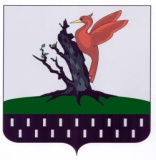 ТАТАРСТАН РЕСПУБЛИКАСЫАЛАБУГА  МУНИЦИПАЛЬРАЙОНЫ ИСКЕ ЮРАШ АВЫЛ ҖИРЛЕГЕ  СОВЕТЫ